Kupní smlouvauzavřená podle 2079 a násl. zákona č. 89/2012 Sb., občanský zákoníkSmluvní stranyKupující: Základní škola a Mateřská škola Havlíčkův Brod, Konečná 1884Sídlem: Konečná 1884, 580 Ol Havlíčkův Brod Zastoupený: Mgr. Jana Beránková, IČ: 70910995 Bankovní spojení:Číslo účtu:(dále jen „kupující”)	Bankovní spojení:	Číslo účtu:(dále jen „prodávající")Uvedené smluvní strany uzavírají níže uvedeného dne, měsíce a roku tuto kupní smlouvu dle ust. § 2079 a násl. Občanského zákoníku.Předmět koupě 1.1. Prodávající se touto smlouvou zavazuje odevzdat kupujícímu myčku ALBA ME 500 dle technické specifikace uvedené v cenové nabídce.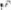 prodávající zajistí dopravu veškerého zboží na místo určení, sestavení a instalaci kompletní dodávky, předvedení funkčnosti, zaškolení obsluhy a případnou likvidaci vzniklého odpadu.  Kupující se zavazuje k uhrazení kupní ceny dle článku 2. této Kupní smlouvy.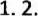 Kupní cena, platební podmínky  Kupní cena je stanovena v souladu s obecně závaznými platnými předpisy a je smluvními stranami dohodnuta ve výši: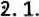 cena bez DPH: 57699,10 Kč DPH:                  12116,81 Kčcena včetně DPH: 69815,91  KčUvedená cena je stanovena jako nejvýše přípustná a zahrnuje kromě ceny za zboží rovněž veškeré náklady spojené s jeho předáním, dopravou, instalací a zaškolením personálu.   Ze strany prodávajícího bude vystaven na dodané zboží řádný daňový doklad se splatností 14 dnů.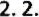    Kupující má povinnost uhradit sjednanou kupní cenu v uvedeném termínu.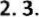    Kupující prohlašuje, že má zajištěny finanční prostředky na uhrazení sjednané kupní ceny v plné výši.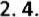   Cena je stanovena pro daňové podmínky k datu podpisu kupní smlouvy. Smluvní strany berou na vědomí, že případná změna daňových podmínek nemá vliv na cenu bez DPH.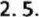 	3.	Termín plnění3.1.   Předání a převzetí dodávky včetně instalace: do 4 týdnů od podpisu smlouvy. Prodávající bude informovat kontaktní osobu kupujícího alespoň 3 pracovní dny předem o přesném termínu dodání předmětu smlouvy.   Kupující se zavazuje předat prodávajícímu místo plnění ve stavu způsobilém pro instalaci dodávky, tj. včetně montážní připravenosti nejdéle do 4 týdnů od podpisu smlouvy. Bude-li kupující v prodlení s předáním místa plnění, prodlužuje se o stejný počet dnů prodlení kupujícího termín dodávky dle odst. 3.1 smlouvy.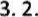 4.       Přeprava a převzetí předmětu kupní smlouvy4.1.    Místem dodání je: Základní škola a Mateřská škola Havlíčkův Brod, Konečná 1884, Konečná                1884, 580 01 Havlíčkův BrodSpolu s předmětem smlouvy předá prodávající kupujícímu další doklady, které se k věci vztahují, především manuály, a to v písemné či elektronické formě.5.       Převod vlastnictví, nebezpečí škody na věci   Kupující nabude vlastnické právo k věci po úplném zaplacení kupní ceny specifikované v článku 2. této Kupní smlouvy.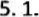 5.2.   Nebezpečí škody na věci přechází na kupujícího převzetím věci. Toto převzetí musí být potvrzeno dokladem o předání a převzetí věci.5.3.   Za škody vzniklé v průběhu dodání věcí na majetku kupujícího, případně na majetku třetích osob, přebírá prodávající plnou zodpovědnost. O této události a škodách vzniklých v jejím průběhu sepíše kupující s prodávajícím protokol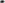 6.    Sankce6. 1.     V případě prodlení prodávajícího s termínem plnění —viz článek 3 kupní smlouvy- má kupující právo uplatnit smluvní pokutu ve výši 0,05% z kupní ceny za každý den prodlení.6.2.     V případě prodlení kupujícího s uhrazením kupní ceny má prodávající právo uplatnit smluvní pokutu ve výši 0,05% z kupní ceny za každý den prodlení.7.       Práva z vadného plnění, reklamace, záruka za jakost7. I.     Odpovědnost za vady na věci se řídí ustanovením 5 2099 a následujících občanského zákoníku.    Kupující s prodávajícím se dohodli na odpovědnosti za vady v délce 12 měsíců u dodaného zboží. Po tuto dobu odpovídá prodávající za vady, které Kupující zjistil a včas uplatnil. Záruční doba se prodlužuje o dobu počínající dnem uplatnění reklamace a končí dnem odstranění prodávajícím. Kupující má povinnost svůj požadavek uplatnit písemně. Při reklamaci vady v záruční době má kupující právo na bezplatné odstranění vady.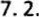    Prodávající se zavazuje v případě nahlášené poruchy vyslat kvalifikovaného technika k odstranění závady do 3 pracovních dnů, nedohodnou-li se smluvní strany jinak a je povinen vadu odstranit v nejbližším možném termínu s ohledem na povahu a rozsah vady. Prokáže-li se, že se na reklamovanou vadu nevztahuje záruka, uhradí kupující prodávajícímu náklady na odstranění vady.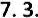 7.4.  Prodávající se zavazuje zaručit kupujícímu placený pozáruční servis minimálně po dobu 10 (deseti) let od dodání zboží. Cena této služby bude odpovídat aktuálně platnému ceníku prodávajícího v době provádění objednaného servisu.Kupující není vázán povinností tuto službu od kupujícího čerpat8.      Vzájemná komunikace, oprávněné osoby, poskytnutý servis    Každá ze smluvních stran jmenuje oprávněné osoby, které budou zastupovat smluvní stranu při plnění závazků uvedených ve smlouvě.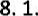 8. 2.    Oprávněné osoby kupujícího, kontakt:                - ve věcech smluvních, tel.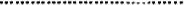 - ve věcech technických, tel. .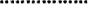 8. 3.    Oprávněné osoby prodávajícího, kontakt:ve věcech smluvních: Vebr Bohumírve věcech technických: Vebr BohumírProdávající zajistí záruční i pozáruční servis na základě písemného nahlášení na e-mailové adrese:e-mail: 	9.	Změna smlouvy9. I.   Nastanou-li u některé ze stran skutečnosti bránící řádnému plnění této smlouvy, je povinna to druhé straně ihned bez zbytečného odkladu oznámit a vyvolat jednání zástupců, oprávněných k podpisu této smlouvy.9. 2.   Chce-li některá ze stran od této smlouvy odstoupit na základě ujednání z této smlouvy vyplývajícího, je povinna svoje odstoupení písemně oznámit druhé straně s uvedením termínu, ke kterému od smlouvy odstupuje. V odstoupení musí být dále uveden důvod, pro který smluvní strana od smlouvy odstupuje a přesná citace toho bodu smlouvy, který ji k takovému kroku opravňuje. Bez těchto náležitostí je odstoupení neplatné.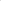    Kupující a prodávající mají právo od smlouvy odstoupit na základě podstatného porušení smlouvy Za podstatné porušení smlouvy ze strany prodávajícího se také považuje nesplnění dodání zboží o více než 30 kalendářních dnů. Za podstatné porušení smlouvy ze strany kupujícího se považuje, bude-li v rozporu s ustanoveními této smlouvy v prodlení s uhrazením o více než 30 kalendářních dnů.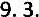 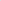 9.4.    Nesouhlasí-li jedna ze smluvních stran s důvodem odstoupení druhé strany nebo popírá-li jeho existenci, je povinna to oznámit nejpozději do deseti kalendářních dnů po obdržení oznámení o odstoupení. Pokud tak neučiní, má se za to, že s důvodem odstoupení souhlasí.10.          Závěrečná ustanovení10.1.    Smluvní strany prohlašují, že tuto kupní smlouvu uzavřely na základě své svobodné vůle, nejednaly pod nátlakem, v časové tísni či za jiných nevýhodných podmínek.10.2.        Účastníci Obou smluvních stran si veškerá ustanovení smlouvy přečetli, jejímu obsahu rozumí a souhlasí s nimi, což stvrzují svými podpisy.10.3.         Smlouvu lze ukončit dohodou smluvních stran. V takovém případě jsou obě smluvní strany povinny si vypořádat své vzájemné nároky nejpozději do 30 dnů ode dne ukončení platnosti smlouvy.10.4.     Tato smlouva je vypracována ve dvou vyhotoveních stejné právní váhy a lze ji měnit pouze formou písemných dodatků po odsouhlasení obou zúčastněných stran. Každá smluvní strana obdrží po jednom vyhotovení.10.5.      Právní vztahy touto smlouvou neupravené se řídí ustanoveními občanského zákoníku.10.6.     Prodávající bere na vědomí, že je osobou povinnou spolupůsobit při výkonu finanční kontroly dle 5 2 písm. e) zákona č. 320/2001 Sb., o finanční kontrole ve veřejné správě, v platném znění.10.7.    Všechny spory mezi smluvními stranami, vzniklé z právních vztahů založených touto smlouvou nebo v souvislosti s ní, budou řešeny jednáním při vynaložení veškerého úsilí ke smírnému řešení. V případě, že smluvní strany nedosáhnou jednáním smírného řešení takového sporu, rozhodne o daném sporu na návrh některé ze smluvních Stran věcně a místně příslušný soud.                    V Havlíčkově Brodě dne 22.3.2023 		Prodávající:Vebr BohumírSídlem:Kamenice 247, 58823 KameniceZastoupený:Vebr BohumírKontaktní osoba:Vebr BohumírtelefonIČ:02887843DIČ:CZ6806150351